PRIVACY NOTICE FOR PARTICIPANTSWe are committed to respecting your privacy. This notice is to explain how we may use personal information we collect before, during and after your participation in this activity.  PERSONAL INFORMATION WE COLLECT FROM YOUThe personal information we collect from you is as set out above.We may use the information you provide above to contact you. Only information from page two onwards of this application will be shared with the selection panel at this stage. This is so the selection process can be made as fair as possible. Once candidates have been shortlisted for interview and those candidates have confirmed attendance will this page be shared with the selection panel. 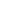 By signing here, I confirm I am over the age of 18 and I consent to my data being processed as set out above.CONTACTING USIf you have any questions about this privacy statement, the information we hold about you or to receive a copy of our Data Protection Policy, please contact British Rowing, whose registered office is at 6 Lower Mall, London, W6 9DJ, with company number 1706271.  British Rowing is entered in the Register of Data Controllers with registration number Z7498883.Please answer each question in the space provided in no more than 250 words.First Name:Surname:Email address:Phone number:Relevant Qualifications:How did you hear about this position?Question 1:What excites you about this position and what would you like to achieve from it?Question 2:What experience do you have of inspiring others?Question 3:What experience do you have of managing others including any experience of conflict resolution?Question 4:What experience do you have in event management and organisation?Question 5:What qualities and skills can you bring to this role?Please use this space to add any additional information to support your application.Please use this space to add any additional information to support your application.